Красноярский край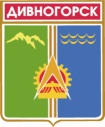 Дивногорский городской Совет депутатовР Е Ш Е Н И Е27.11.2014           	                           г. Дивногорск                    № 48– 288 – ГСО внесении изменений в решение Дивногорского городского Совета депутатов от 27.09.2007 № 32-199-ГС (в ред. решений №51-302-ГС от 28.05.2009,     №7-45-ГС от 28.10.2010, №13-85-ГС от 28.04.2011, №18-125-ГС от 24.11.2011, №28-178-ГС от 29.11.2012, №29-184-ГС от 20.12.2012, № 32-202-ГС от 25.04.2013) «Об утверждении Положения о местных налогах на территории муниципального образования город Дивногорск»В целях приведения нормативно-правовых актов органов местного самоуправление в соответствие с действующим законодательством, руководствуясь ст.26, ч.2 ст.53 Устава города Дивногорска, Дивногорский городской Совет депутатов РЕШИЛ:В разделе I «Общие положения» Положения о местных налогах на территории муниципального образования город Дивногорск:Исключить пункт 1.Пункт 2 изложить в новой редакции:«2. Установление местных налогов на территории муниципального образования город Дивногорск осуществляется Дивногорским городским Советом депутатов в соответствии с законодательством Российской Федерации и настоящим Положением.Установление налоговых льгот плательщикам местных налогов осуществляется Дивногорским городским Советом депутатов в соответствии с настоящим Положением в порядке и пределах, предусмотренных законодательством Российской Федерации.Отмена местных налогов на территории муниципального образования осуществляется в соответствии с законодательством Российской Федерации.».В пункте 3 слова «законодательными актами и настоящим Положением» заменить словами «законодательством Российской Федерации».В главе 1 «Налог на имущество физических лиц» раздела III «Виды местных налогов, взимаемых на территории муниципального образования город Дивногорск»:Пункт 1.1. изложить в новой редакции:«1.1. Порядок взимания налога на имущество физических лиц установлен главой 32 Налогового кодекса Российской Федерации.». Пункт 1.3. изложить в новой редакции:«1.3. Установить налоговые ставки исходя из умноженной на коэффициент-дефлятор суммарной инвентаризационной стоимости объектов налогообложения, принадлежащих на праве собственности налогоплательщику (с учетом доли налогоплательщика в праве общей собственности на каждый из таких объектов) и вида объектов налогообложения в следующих размерах:Исключить пункт 1.7.Пункт 1.8 изложить в новой редакции:«1.8. Предоставить право на налоговую льготу (дополнительно к имеющим налоговую льготу на основании статьи 407 Налогового кодекса Российской Федерации) следующим категориям налогоплательщиков:- опекунам, попечителям в отношении имущества подопечных;- детям-сиротам и детям, оставшимся без попечения родителей, находящимся на полном государственном обеспечении.Налоговая льгота предоставляется в размере подлежащей уплате налогоплательщиком суммы налога в отношении объекта налогообложения, находящегося в собственности налогоплательщика и не используемого налогоплательщиком в предпринимательской деятельности.При определении подлежащей уплате налогоплательщиком суммы налога налоговая льгота предоставляется в отношении одного объекта налогообложения каждого вида по выбору налогоплательщика вне зависимости от количества оснований для применения налоговых льгот.Налоговая льгота предоставляется в отношении следующих видов объектов налогообложения:1) квартира или комната;2) жилой дом;3) гараж или машино-место.».2.5. Дополнить пунктом 1.9. следующего содержания:«1.9. Налог на имущество физических лиц подлежит уплате налогоплательщиками в срок не позднее 1 октября года, следующего за истекшим налоговым периодом.».В главе 2 «Земельный налог» раздела III «Виды местных налогов, взимаемых на территории муниципального образования город Дивногорск»:  Исключить абзац 5 подпункта 2.3.1. пункта 2.3. Подпункт 2.3.11 пункта 2.3. дополнить абзацем следующего содержания:«- занятых гаражами.».	3.3. Подпункт 2.4.2. пункта 2.4. изложить в новой редакции:	«2.4.2. Налог подлежит уплате налогоплательщиками - физическими лицами в срок не позднее 1 октября года, следующего за истекшим налоговым периодом.».	3.3. Подпункт 2.4.3. пункта 2.4. изложить в новой редакции:	«2.4.3. Исчисление земельного налога и вручение уведомлений физическим лицам (за исключением физических лиц, являющихся индивидуальными предпринимателями) производится налоговыми органами в срок не позднее 30 дней до наступления срока платежа.».	3.4. Абзац 3 подпункта 2.5.1. пункта 2.5. изложить в новой редакции:	«-  учреждения здравоохранения, образования, спорта, культуры, социальной защиты и поддержки населения - в отношении земельных участков, непосредственно используемых такими учреждениями для выполнения работ (оказания услуг) и (или) исполнения государственных (муниципальных) функций в целях обеспечения реализации (осуществления) предусмотренных законодательством Российской Федерации полномочий органов государственной власти Красноярского края или органов местного самоуправления.».	3.5. Исключить абзац 4 подпункта 2.5.1. пункта 2.5.  Настоящее решение вступает в силу с 1 января 2015 года, но не ранее чем по истечении одного месяца со дня его официального опубликования.Контроль за исполнением настоящего решения возложить на постоянную комиссию по экономической политике, бюджету, налогам и собственности (Заянчуковский А.В.). Глава города	               Е.Е. Оль Председатель Дивногорского городского Совета депутатов                                                              А.В. НовакВид объектов налогообложенияСуммарная инвентаризационная стоимость объектов налогообложения, умноженная на коэффициент-дефлятор (с учетом доли налогоплательщика в праве общей собственности на каждый из таких объектов)Ставка налога, %Жилые дома, жилые помещения (квартиры, комнаты)до 300000 рублей (включительно)0,099Жилые дома, жилые помещения (квартиры, комнаты)свыше 300000 рублей до 500000 рублей (включительно)0,101Жилые дома, жилые помещения (квартиры, комнаты)свыше 500000 рублей до 1000000 рублей (включительно)0,301Жилые дома, жилые помещения (квартиры, комнаты)свыше 1000000 рублей0,5Гаражи, машино-места, единые недвижимые комплексы, объекты незавершенного строительства, иные здания, строения, сооружения, помещениядо 300000 рублей (включительно)0,099Гаражи, машино-места, единые недвижимые комплексы, объекты незавершенного строительства, иные здания, строения, сооружения, помещениясвыше 300000 рублей до 500000 рублей (включительно)0,299Гаражи, машино-места, единые недвижимые комплексы, объекты незавершенного строительства, иные здания, строения, сооружения, помещениясвыше 500000 рублей0,5».